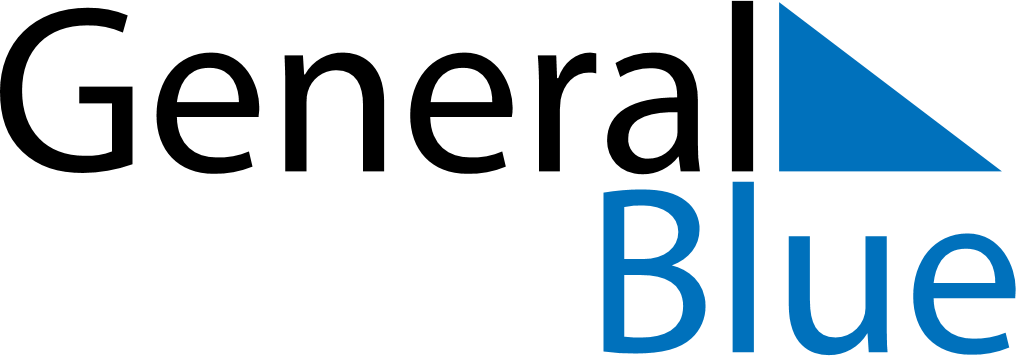 March 2022March 2022March 2022ZambiaZambiaSUNMONTUEWEDTHUFRISAT123456789101112Women’s DayYouth Day13141516171819202122232425262728293031